СПИСЪКна допуснатите кандидати за длъжност Главен социален работник в отдел „Закрила на детето“:Дирекция „Социално подпомагане”, общ. Мездра, обл. Враца Ирена Микова Милена ЦековаДирекция „Социално подпомагане”, общ. Габрово, обл. ГабровоВиолета РадеваДирекция „Социално подпомагане”, общ. Кърджали, обл. КърджалиРосица ЕсковаДирекция „Социално подпомагане”, общ. Луковит, обл. Ловеч Иванка  ЛайДирекция „Социално подпомагане”, общ. Оборище, обл. София-град Александра Георгиева Наталия СтаменоваДирекция „Социално подпомагане”, общ. Слатина, обл. София-градАделина ПетковаАлександра ГеоргиеваДирекция „Социално подпомагане”, общ. Асеновград, обл. ПловдивРадостина ГеоргиеваМариана ПетроваДирекция „Социално подпомагане”, общ. Люлин, обл. София-градВасилка НиколоваОлег СмоличкиАлександра ГеоргиеваАнна КачамаковаПосочените допуснати кандидати трябва да се явят на тест на 29.09.2020г. /вторник/ от 10:00 ч. и на 02.10.2020г. /петък/ на интервю в сградата на МТСП, ул. “Триадица” №2, зала Мраморна.                                                     ПРЕДСЕДАТEЛ: /п/			                                                                     / ДАНИЕЛА ФИЛИПОВА/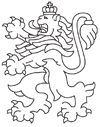 РЕПУБЛИКА БЪЛГАРИЯАгенция за социално подпомагане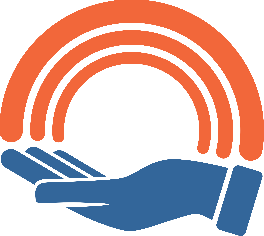 